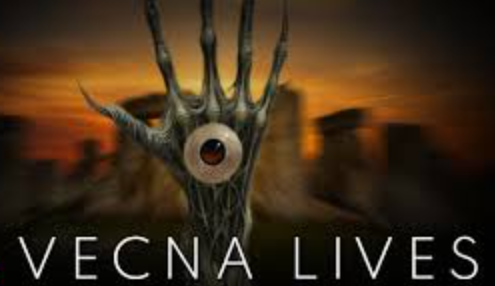 Using EffortHeroic Mortals: Re-roll on most things, even retroactively.  This includes checks, saving throws, and attack rolls.  Not damage.Godbound:Automatically make a saving throw (retroactive).  Commit for the sceneRe-roll an attack roll.  Not damage.  Commit for the sceneUsed to power MiraclesCommit for the day to accept mortal magic healingGodbound HealingSix (6) hours of sleep and rest restores all hit points, Effort, special abilities, and spells.  Characters can only do this one time a day.  Godbound DeathUnconscious at zero (0) Hit Points.  You cannot go lower than zero Hit pointsYour character automatically stabilizes and will not bleed to death.  They must be healed or wait for the next day to regain consciousness.If you are unconscious and damaged again, make an immediate Constitution Saving Throw or your character diesCombatStandard 1st edition combat rules adjusted with 5th edition mechanics.  Initiative –Godbound go first in combat unless there is an unusual circumstance.Move – you may move up to your full movementIncluding climbing, swimming, jumping, etc.Half-move to stand from prone; does not provoke an opportunity attackCombat Action Options – One Action per round:Ready  - state the situation and then take your action after the situation occurs.  This may interrupt another’s turn.Hold – delay your turn until somebody else finishes their turnDodge or Full-Defense – All physical attacks against you are at Disadvantage to hit the characterHelp an ally with a non-Attack action.  Gives +2 to the roller if both parties have the skill.  Only one helper gives a bonus.Take an Action  - such as Hide, Open a door, cut a rope, and etc.Missile attack – Roll at Disadvantage if you are shooting into melee combatCast a Spell – See the spell casting rules for resolution.   Disengage – move away from enemies without provoking an opportunity attackMelee attack – Normal rules to attack and using the Godbound damage rules Grapple attack.  Using the 5E mechanic, you initiate a grapple by making a Strength or Athletics check contested by the Strength (Athletics) or Dexterity (Acrobatics) check of the opponent.  It takes no contest for the grappler to hold the opponent.  (But they cannot move.)Dash – give up your Action to move your full movement a 2nd time in the roundRemaining Movement – if you had any movement remaining from phase 1, you may use it at the end of the combat round.  This could provoke an Opportunity Attack by leaving a threatened hexFree or Bonus Actions – these actions take no time and can occur during any phase:Use a potion – bonus action (1 per turn)Make a quick (unstudied) Perception checkCommunicate a short sentence.  (Not a full conversation)Drop something including your backpackReady a weapon or put it away (but not both) – Bonus actionDrop prone to the ground (Missile attacks against you are at Disadvantage.  Melee attacks against you are at Advantage)Other combat OptionsFlanking – +2 to hit only if you have a special Trait Reach – does not exist in 1st edition